Madison County School District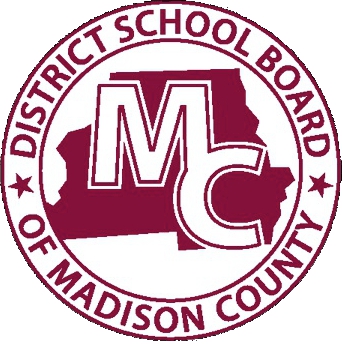 Instructional Resources 210 NE Duval Ave.    Madison, Florida 32340 Telephone (850) 973-5022       FAX (850) 973-5027        Robin HillRequest for Reconsideration of Instructional MaterialsPlease check type of material:( ) Book          ( ) Non-Print Material         ( ) Other 	Title/ISBN:						 Subject:					 Publisher:			 Request initiated by:  				  Telephone:			 Email:				 Address:			 City: 	State: 	Zip:		 Student’s school of attendance & grade level:  			 The following questions are to be answered by the parent of a MCSD currently enrolled student who has read, viewed, or listened to the instructional material in its entirety. If sufficient space is not provided, attach additional sheets. (Please sign your name to each additional attachment.)What is objectionable about the material? (Please be specific, cite pages, chapters, etc.)What negative impact, if any, do you feel would result from students using this material?What aspects of this material did you consider appropriate for student use?Would you care to recommend an alternative to this instructional material that addresses the same content standards in the same format?Printed name of Complainant:  		 Signature of Complainant:  		 Date:  	Please submit the completed form to:Robin HillMadison County Schools210 NE Duval Ave.Madison, FL 32340